«Биография» арабской цифрыИстория цифры 1.Не только первая цифра в ряду, но и символ единства, совершенной целостности, как бог или космос. Смысл числительного «первый» семантически связано с именем Адама («первый человек»), а также с именами мифических персонажей Атум (созвучно со словом «атом», а мы знаем, что он неделимый), Один (от сканд. «первый», «верховный», «главенствующий»). Чувствуется фонетическое подобие слова «один» с «ЕДИНый», «жАДИНа». Улавливаете сходство?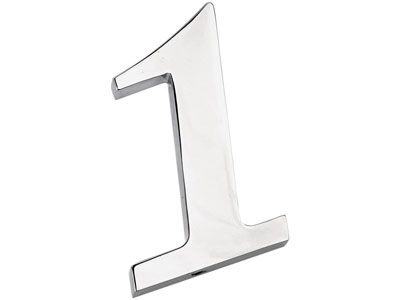 История цифры 2В названии цифры чувствуется парность, бинарное противопоставление, антонимичность, дуальность, четность. 2 – это защита от небытия и одиночества, противостояние единому. Вспомним, что Адам значит «первый», но после него не землю пришла Ева, она была «вторая». Ева значит «дева», а поскольку в древней Руси буквы «о» и «е» отсутствовали, то слово «дева» в письменном варианте выглядело как «дъва». Учитывая глубокую религиозную приверженность наших предков, имя «два» могло произойти из христианской мифологии.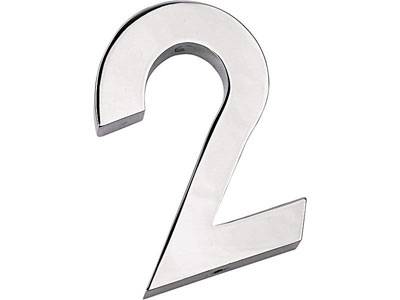 История цифры 3Недаром китайский цифровой ряд начинается с «тройки». Это совершенное число, за которым стоит ряд русских традиций – трижды постучать по дереву, трижды произнести «аминь» по окончанию молитвы, бог в православной вере существует в трех ипостасях. Цифра 3 обозначает крайнюю степень какой-либо характеристики. Например, «треклятый», «трисвятый». «Тройка» пишется практически одинаково с буквой «з», с которой начинается слово «земля». Как одна из стихий (1 – огонь, 2 – вода), земля вполне может оказаться третьей.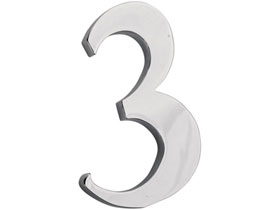 История цифры 4Сравните русское слово «веер» с немецким словом «vier» («четыре»). Четвертая стихия – ветер — прячется под «четверкой». Кроме того, это четное число, «четыр». Оттуда и название.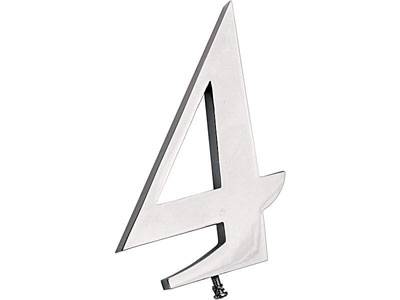 История цифры 5Одна из важнейших характеристик микро- и макрокосма. Ничего загадочного в этом нет. Вспомните, сколько у нас чувств, сколько классов животных, сколько элементов в буддийских упанишадах? Их пять. Цифра 5 находится у истоков навыков счета. В древней Руси считали «на пятках», то есть на пальцах руки. Выражение «знать, как пять своих пальцев», родом из той эпохи.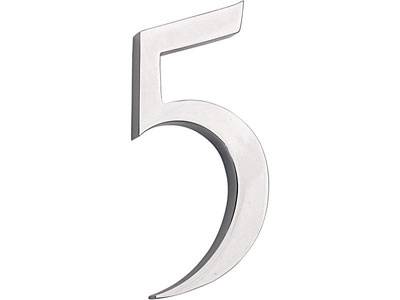 История цифры 6На Руси цифру записывали под буквой «зело», пока не были введены арабские цифры. Сравните слова «зело» и «зло». Ведь 666 – три «зело» — обозначает абсолютное зло, треклятое (см. историю цифры 3).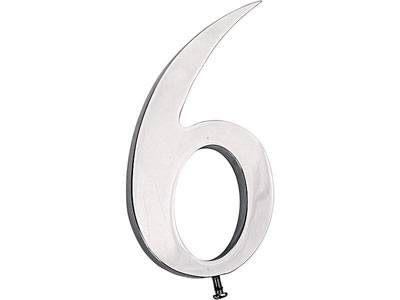 История цифры 7Цифра 7 начертанием и произношением сходна с латинской буквой Z («zet»). «Семь» созвучно с «земь», то есть «опора», «центр».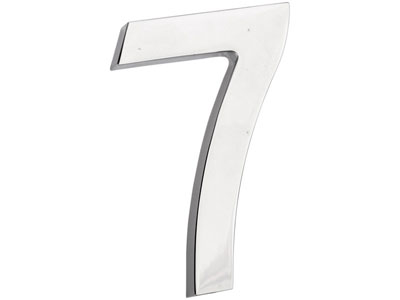 История цифры 8Сразу слышится «осемь», т.е. «ось». Цифра 8 напоминает букву «В», с которой начинается ее буквенная запись.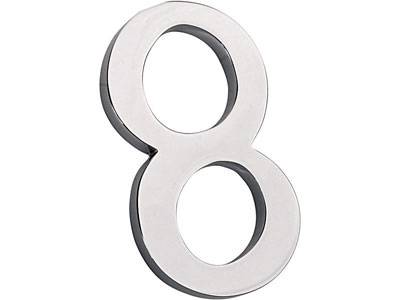 История цифры 9Мы слышим троекратное повторение триады. «Девятка» — это обобщение всего цифрового ряда и ее превосходство одновременно.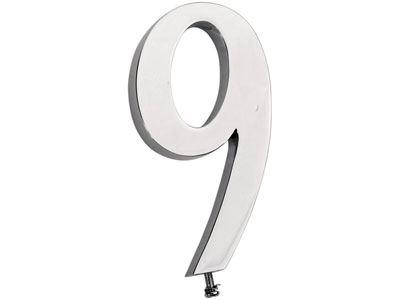 Зная историю возникновения чисел, вы будете смотреть на них через призму своих знаний, будучи осведомленным о том смысле, который они таят под своим начертанием. Может, вы интуитивно догадывались об этих смыслах?История цифр
Цифры, которыми мы пользуемся, изобрели в Индии. Затем, написание цифр распространилось через Иран к арабам, а оттуда – в Европу. Мы называем их «арабскими», хотя на самом деле они – индийские.Русское слово «цифра» происходит от арабского слова «сыфр» («ноль»).Мне понравилось одно из объяснений происхождения написания цифр:арабские цифры состоят из отрезков прямых линий, где количество внутренних прямых или острых углов соответствует величине знака. То есть, «0» – не содержит углов, «1» – только один угол, «2» – два угла и т.д. И, наконец, в цифре «9» – 9 внутренних углов.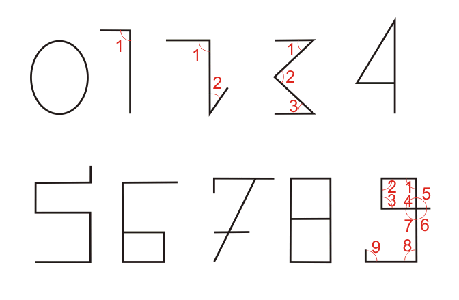 С течением времени углы сгладились, и цифры приобрели привычный для нас вид.Самые распространенные системы счисленияАрабские цифры значительно экономили время и материалы для письма. Один арабский ученый предложил обозначать цифру символом с определенным количеством углов. Количество углов должно равняться значению цифры. Например, «0» — «ничто», углов нет; 1 – 1 угол; 2 – 2 угла и т.д. Слово «цифра» также позаимствовано из арабских языков, где оно звучало как «сыфр», и обозначало «ничто», «пустота». У «сыфр» был синоним – «шунья». На протяжении веков «0» называли именно так. До тех пор, пока не появилось латинское «нуллум» («ничто»), как мы и называем «ноль».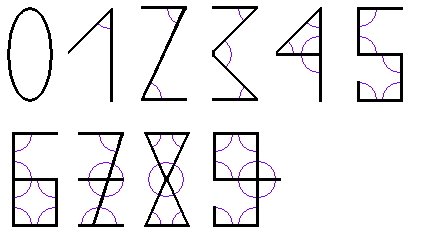 Современный вариант символьного обозначения цифр выражен плавными, округлыми линиями. Это результат эволюции. В первозданном виде обозначения угловаты. Время действительно способно сглаживать углы – в прямом и переносном значениях. Неважно, откуда берет истоки история возникновения чисел, главное, они стали достоянием всего мира. Цифры легко пишутся и запоминаются, что облегчает и смысловое восприятие. Ведь перед вами не длинная вереница закорючек и букв.Несмотря на то, что латынь называют «мертвым» языком, ее значимость в научной сфере подтверждена изучением в ВУЗах. Латинские цифры также нашли применение в документоведении, деловодстве, оформлении научных работ. Доступность, понятность и четкость сделали их завсегдатаями учебников и рефератов.Как сделать латинскую запись числа? У вас есть 7 знаков, комбинируя которые вы составите необходимое обозначение. Эти знаки легко запомнить: I – 1, V – 5, Х – 10, L – 50, D – 500, M – 1000.Если знак, обозначающий меньшее число, расположен за большим числом, меньшее прибавляется к большему. Например, ХI – 11.Если символ меньшего числа стоит впереди, т.е. слева, нужно вычесть его от большего числа. Например, ХIХ – 19, а не 21.Проанализировав указанные факты и взаимосвязь между ними, вы поймете, что история чисел и системы счисления не могут рассматриваться раздельно. Системы счисления формировались одновременно с числами. Культурная, экономическая, политическая ситуация каждого государства подготовила почву для их формирования, что объясняет различия между системами счисления.